Onkosten Lagere school 2023 - 2024Verplichte uitgavenDe school organiseert tal van activiteiten die een culturele verrijking en een sportieve ontplooiing beogen. Hiervoor wordt een financiële bijdrage aan de ouders gevraagd van maximum €105 per schooljaar. 
Turnkledij en badmuts (jongens en meisjes)Turnzak	€5,00
T-shirt	€10,00
Turnbroekje	€10,00
Badmuts zelf te voorzien : donker blauwFacultatieve uitgavenAllerleiNieuwjaarsbrieven………………………………………………………………………………………………….€1,00
Sportmix op school ……………………………………………………..……………………………………..  €50,00
MOEV op woensdag per keer…………………………………………………………………………………. €2,00
Bibliotheekbezoek school: ontlenen boeken	………… gratis
Warme maaltijden = jaarabonnement (maandelijkse facturatie)Boterhammen
Kraantjeswater bij de boterhammen	gratisMiddagmaal indien boterhammen vergeten………………………………………………................€5,00Jaarabonnement soep (maandelijkse facturatie)Toezicht: per jaar €190 – maandelijks bedraagt dit €19. Dit omvat:	7u30 – 8u35
	11u30 – 13u15
	16u – 16u15 (ma, di, do)
	11u20 – 14u (woe)
	14u55 – 15u10 (vrij)Studie + aansluitend opvang = jaarabonnement ( maandelijkse facturatie)Maandag – dinsdag – donderdag – vrijdag (enkel opvang)Woensdagnamiddag opvang = abonnementvan 14u – 18u00 crea-atelier……………………………………………………………………………………€55Occasionele deelname .…………………………………………………………………………………………..€8Vakantie-opvang: (herfst-, krokus-,paas- en zomervakantie): op eigen schoolHalve dag: ………………………………………………………………………………………………………………€6,5Volledige dag: …………………………………………………………………………………………………………..€13Week: ……………………………………………………………………………………………………………………..€65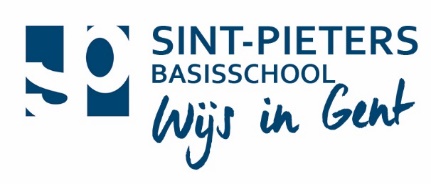 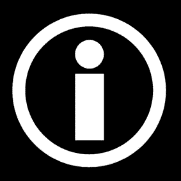 ter infoseptoktnovdecjanfebmaaprmeijun€64€60€60€52€52€52€52€40€64€64septoktnovdecjanfebmaaprmeijun€8€7,5€7,5€6,5€6,5€6,5€8€5€8€8Opvang – studie Wekelijks 1 à 2 dagenWekelijks 3 à 4 dagen16u15 - 17u30€10 / maand€30 / maand16u15 – 18u30€16 / maand€36 / maandSept -okt Nov - decJan -febr- maApril -mei -juni€48€42€6654